Application Form SoloNotesPlease send by email* (.doc ou .docx. No pdf or other picture format please) on or before 17th October 2014 – 5:00 p.m.Use the same application form for Solo Poetry speaking and Solo Prose ReadingUse a different application form for each level and genderThe Solo Competition fee is $50 for primary students and $70 for secondary students. The Solo Competition fee allows candidates to participate in the Poetry Speaking events or the Prose Reading events or both.* To register, email completed forms to: Martine Thorez: tmhongkong29@gmail.com (and CC Aurelie Gauthier: agauthier@lfis.edu.hk)  LevelFor Non-FrancophonesFor FrancophonesSchool name: Teacher in charge: AFLE Teacher Membership No: (Please remember that only Teachers members of AFLE can register their students for the Solo Competitions)Candidates’ information:Summary: No of candidates: ……… x $50 / $70* = $...........................(*circle the appropriate amount) Organized by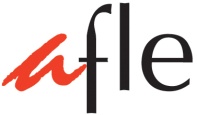 5th Dragages Hong Kong French Speech Competition   Sponsored by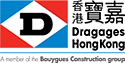 Gender Boys Girls P3  P4 P5 P6  S1  S2  S3  S4  S5 S6   P5  P6  S1  S2  S3 Text: A BName (Same as HKID card. Please type, do not write, and proofread before saving – this form will be used for issuing the certificates.)Ex.: Au Tze ChunPoetry SpeakingProse Entry fee$$$$$$$$$$$$$$$$$$$$School Seal I declare that all information given on this form is complete, true and the entry meets the requirements of the current Speech Competition Syllabus._____________________________________________Signature of Principal AFLE membership No I declare that all information given on this form is complete, true and the entry meets the requirements of the current Speech Competition Syllabus._____________________________________________Signature of Principal 